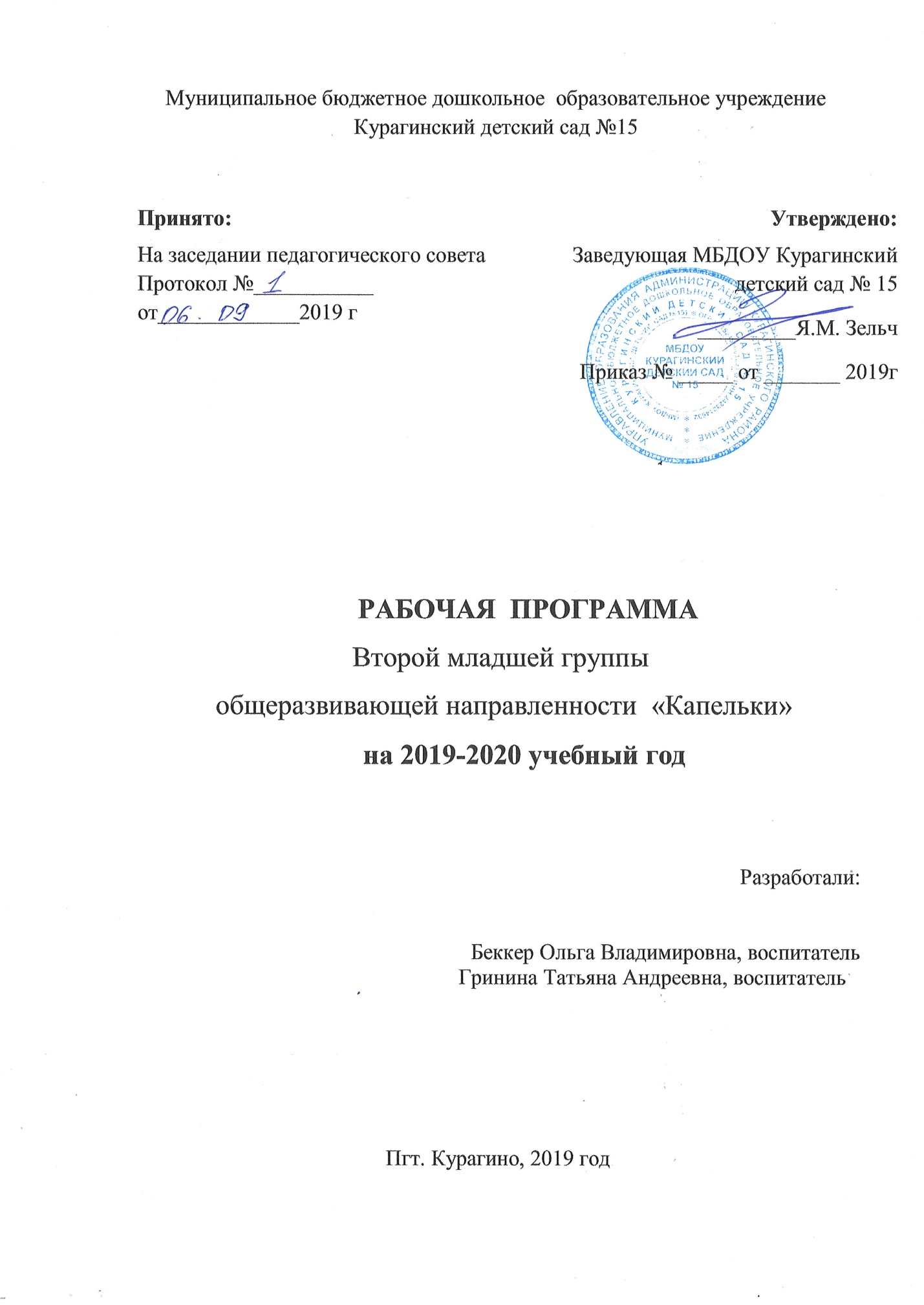 СОДЕРЖАНИЕПояснительная записка…………………………………………………..…..3Основания разработки программы.................................................................4Цели  и задачи реализации программы..........................................................5Возрастные особенности детей от 3 до 4 лет……………............................6Социальный портрет группы..........................................................................15Целевые ориентиры на этапе завершения дошкольного образования ….......................................................................................................................15Оценка результатов рабочей программы.......................................................21Срок реализации программы..........................................................................21Содержательный раздел..................................................................................22Организация деятельности взрослых и детей по реализации и освоению программы ….…………………………..………………………....................40Программно-методическое обеспечение образовательного процесса............................................................................................................42Планируемые результаты освоения Программы ………………….............42Приложение …..................................................................................................Пояснительная записка           Настоящая рабочая программа  для подготовительной к школе группы детского сада разработана в соответствии с Федеральным государственным образовательным стандартом дошкольного образования, на основе ОП ДОУ.Программа ДОУ  построена на основе  общеобразовательной программы дошкольного образования "Успех ", под редакцией   авторского коллектива: Н. В. Федина, канд. пед. наук          Авторы: Н. О. Березина, канд. мед. наук; И. А. Бурлакова, канд. псих. наук; Е. Н. Герасимова, доктор пед. наук, А. Г. Гогоберидзе, доктор пед. наук; Т.И.Гризик, канд. пед. наук; В. А. Деркунская, канд. пед. наук; Т. Н. Доронова, канд. пед. наук; А. А. Дякина, доктор филол. наук; И. Н. Евтушенко, канд. пед. наук; Т.И. Ерофеева, канд. пед. наук; В. Г. Каменская, доктор псих. наук, член-корр. РАО; Т. Л. Кузьмишина, канд. псих. наук; Ю. А. Лебедев, доктор филос. наук, дейст. член РАО; М. Ю. Парамонова; О. Н. Сомкова, канд. пед. наук; М. И. Степанова, доктор мед. наук; И. В. Сушкова, доктор пед. наук; Л. В. Трубайчук, доктор пед. наук; Н. В. Федина, канд. пед. наук; Л. В. Филиппова, доктор филос. наук          Научные руководители: Д. И. Фельдштейн, доктор псих. наук, действительный член РАО, А. Г. Асмолов, доктор псих. наук, действительный член РАО        Успех: примерная основная общеобразовательная программа дошкольного образования / [Науч. рук. Д. И. Фельдштейн, А. Г. Асмолов; рук. авт. колл. Н. В. Федина]. – М.        Программа состоит из двух частей: обязательной части и части, формируемой участниками образовательных отношений. В соответствии с законом Российской Федерации  объем обязательной части Программы составляет не менее 60% времени, необходимого для ее реализации. Соответственно, объем II части,  формируемой участниками образовательного процесса составляет не более 40% общего объема Программы.  Образовательная  программа ДОУ  обеспечивает разностороннее развитие детей в возрасте от 3 до 4 лет с учетом их возрастных и индивидуальных особенностей по основным направлениям – физическому, социально-коммуникативному, познавательному, речевому и художественно-эстетическому.        Программа обеспечивает достижение воспитанниками готовности к школе.Основания разработки программы.         Данная программа разработана в соответствии со следующими нормативными документами:Федеральным законом от 29 декабря 2012 г. N 273-ФЗ «Об образовании в Российской Федерации»;приказом  Министерства образования и науки Российской Федерации от 30 августа 2013 г. №1014 «Об утверждении Порядка организации и осуществления образовательной деятельности по основным общеобразовательным программам – образовательным программам дошкольного образования»;приказом  Министерства образования и науки Российской Федерации от 17 октября 2013 г. №1155 «Об утверждении федерального государственного образовательного стандарта дошкольного образования»;постановлением Главного государственного санитарного врача Российской Федерации от 15 мая 2013 года №26 «Об утверждении СанПиН 2.4.1.3049-13 «Санитарно эпидемиологические требования к устройству, содержанию и организации режима работы дошкольных образовательных организаций»;Уставом  ДОУ;Образовательной  программой МБДОУ «Курагинский детский сад № 15».Цели и задачи реализации Рабочей программыЦелью  Рабочей программы является:создание благоприятных условий для полноценного проживания ребенком дошкольного детства, формирование основ базовой культуры личности, всестороннее развитие психических и физических качеств в соответствии с возрастными и индивидуальными особенностями, подготовка к жизни в современном обществе, формирование предпосылок к учебной деятельности, обеспечение безопасности жизнедеятельности дошкольника.Исходя из поставленных  целей Рабочей программы, формируются следующие задачи:·        Способствовать природному процессу умственного и физического развития детей через организацию игровой, коммуникативной, познавательно-исследовательской, трудовой, двигательной, чтению художественной литературы, музыкально-художественной, продуктивной деятельности;·        Укреплять здоровье воспитанников, приобщать их к здоровому образу жизни, развивать двигательную и гигиеническую культуру детей.·        Обеспечивать психолого-педагогическое сопровождение работы по освоению образовательных областей;·        Реализовывать формы организации совместной взросло-детской (партнерской деятельности) в ходе  образовательной деятельности,  в самостоятельной деятельности, в режимных моментах, в работе с родителями.·        Развивать гуманистическую направленность отношения детей к миру, воспитывать  у детей культуру общения, эмоциональную отзывчивость и доброжелательность к людям.·        Развивать у детей познавательную активность, познавательные интересы, интеллектуальные способности, самостоятельность и инициативу, стремление к активной деятельности и творчеству.·        Развивать эстетические чувства детей, творческие способности, эмоционально-ценностные ориентации, приобщать воспитанников к искусству и художественнойВозрастные особенности развития детей         Младший возраст - важнейший период в развитии дошкольника. Именно в это время происходит переход малыша к новым отношениям со взрослыми, сверстниками, с предметным миром.         К концу младшего дошкольного возраста начинает активно проявляться потребность в познавательном общении со взрослыми, о чем свидетельствуют многочисленные вопросы, которые задают дети. Развитие самосознания и выделение образа «Я» стимулируют развитие личности и индивидуальности. Малыш начинает четко осознавать, кто он и какой он. Внутренний мир ребенка начинает наполняться противоречиями: он стремится к самостоятельности и в то же время не может справиться с задачей без помощи взрослого, он любит близких, они для него очень значимы, но он не может не злиться на них из-за ограничений свободы. По отношению к окружающим у ребенка формируется собственная внутренняя позиция, которая характеризуется осознанием своего поведения и интересом к миру взрослых. В этом возрасте ребенок может воспринимать предмет без попытки его обследования. Его восприятие приобретает способность более полно отражать окружающую действительность. На основе наглядно-действенного к 4-м годам начинает формироваться наглядно-образное мышление. Другими словами, происходит постепенный отрыв действий ребенка от конкретного предмета, перенос ситуации в «как будто». В 3-4 года преобладает воссоздающее воображение, т. е. ребенок способен лишь воссоздать образы, почерпнутые из сказок и рассказов взрослого. Большое значение в развитии воображения играет опыт и знания ребенка, его кругозор. Для детей этого возраста характерно смешение элементов из различных источников, смешение реального и сказочного. Фантастические образы, возникающие у малыша, эмоционально насыщены и реальны для него.        Память дошкольника 3-4-х лет непроизвольная, характеризуется образностью. Преобладает узнавание, а не запоминание. Хорошо запоминается только то, что было непосредственно связано с его деятельностью, было интересно и эмоционально окрашено. Тем не менее, то, что запомнилось, сохраняется надолго. Ребенок не способен длительное время удерживать свое внимание на каком-то одном предмете, он быстро переключается с одной деятельности на другую.        В эмоциональном плане характерны резкие перепады настроения. Эмоциональное состояние продолжает зависеть от физического комфорта. На настроение начинают влиять взаимоотношения со сверстниками и взрослыми. Поэтому характеристики, которые ребенок дает другим людям, очень субъективны. Тем не менее, эмоционально здоровому дошкольнику присущ оптимизм.        В 3-4 года дети начинают усваивать правила взаимоотношений в группе сверстников, а затем косвенно контролироваться взрослыми.Ребенок трех-четырех лет уверенно ходит, координирует движения рук и ног при ходьбе, воспроизводит разнообразные другие движения. Он умеет правильно держать карандаш, проводит горизонтальные и вертикальные линии, осваивает изобразительные умения.Ребенок владеет разнообразными действиями с предметами, хорошо ориентируется в различении таких форм, как круг, квадрат, треугольник, объединяет предметы по признаку формы, сравнивает их по размеру (по длине, ширине, высоте). Он активно стремится к самостоятельности, уверенно осваивает приемы самообслуживания и гигиены. С удовольствием самостоятельно повторяет освоенные действия, гордится своими успехами.          В играх ребенок самостоятельно передает несложный сюжет, пользуется предметами-заместителями, охотно играет вместе со взрослым и детьми, у него есть любимые игры и игрушки. Он умеет заводить ключиком механическую игрушку, составлять игрушки и картинки из нескольких частей, изображать в игре зверей и птиц.          Ребенка отличает высокая речевая активность; его словарь содержит все части речи. Он знает наизусть несколько стихов, потешек, песенок и с удовольствием их повторяет. Ребенок живо интересуется окружающим, запас его представлений об окружающем непрерывно пополняется. Он внимательно присматривается к действиям и поведению старших и подражает им. Ему свойственны высокая эмоциональность, готовность самостоятельно воспроизводить действия и поступки, одобряемые взрослыми. Он жизнерадостен и активен, его глаза с неиссякаемым любопытством вглядываются в мир, а сердце и ум открыты для добрых дел и поступков.От 3 до 4 лет          В 3 года или чуть раньше любимым выражением ребёнка становится «я сам». Ребёнок хочет стать «как взрослый», но, понятно, быть им не может. Отделение себя от взрослого — характерная черта кризиса 3 лет.         Эмоциональное развитие ребёнка этого возраста характеризуется проявлениями таких чувств и эмоций, как любовь к близким, привязанность к воспитателю, доброжелательное отношение к окружающим, сверстникам. Ребёнок способен к эмоциональной отзывчивости — он может сопереживать, утешать сверстника, помогать ему, стыдиться своих плохих поступков, хотя, надо отметить, эти чувства неустойчивы. Взаимоотношения, которые ребёнок четвёртого года жизни устанавливает со взрослыми и другими детьми, отличаются нестабильностью и зависят от ситуации.          Поскольку в младшем дошкольном возрасте поведение ребёнка непроизвольно, действия и поступки ситуативны, последствия их ребёнок не представляет, нормально развивающемуся ребенку свойственно ощущение безопасности, доверчиво-активное отношение к окружающему. Стремление ребёнка быть независимым от взрослого и действовать как взрослый может провоцировать небезопасные способы поведения.         Дети 3—4 лет усваивают некоторые нормы и правила поведения, связанные с определёнными разрешениями и запретами («можно», «нужно», «нельзя»), могут увидеть несоответствие поведения другого ребёнка нормам и правилам поведения. Однако при этом дети выделяют не нарушение самой нормы, а нарушение требований взрослого («Вы сказали, что нельзя драться, а он дерётся»). Характерно, что дети этого возраста не пытаются указать самому ребёнку, что он поступает не по правилам, а обращаются с жалобой к взрослому. Нарушивший же правило ребёнок, если ему специально не указать на это, не испытывает никакого смущения. Как правило, дети переживают только последствия своих неосторожных действий (разбил посуду, порвал одежду), и эти переживания связаны в большей степени с ожиданием последующих за таким нарушением санкций взрослого.        В 3 года ребёнок начинает осваивать гендерные роли и гендерный репертуар: девочка-женщина, мальчик-мужчина. Он адекватно идентифицирует себя с представителями своего пола, имеет первоначальные представления о собственной гендерной принадлежности, аргументирует её по ряду признаков (одежда, предпочтения в играх, игрушках, причёска и т. д.). В этом возрасте дети дифференцируют других людей по полу, возрасту; распознают детей, взрослых, пожилых людей как в реальной жизни, так и на иллюстрациях. Начинают проявлять интерес, внимание, заботу по отношению к детям другого пола.        У нормально развивающегося трёхлетнего человека есть все возможности овладения навыками самообслуживания — самостоятельно есть, одеваться, раздеваться, умываться, пользоваться носовым платком, расчёской, полотенцем, отправлять свои естественные нужды. К концу четвёртого года жизни младший дошкольник овладевает элементарной культурой поведения во время еды за столом и умывания в туалетной комнате. Подобные навыки основываются на определённом уровне развития двигательной сферы ребёнка, одним из основных компонентов которого является уровень развития моторной координации.         В этот период высока потребность ребёнка в движении (его двигательная активность составляет не менее половины времени бодрствования). Ребёнок начинает осваивать основные движения, обнаруживая при выполнении физических упражнений стремление к целеполаганию (быстро пробежать, дальше прыгнуть, точно воспроизвести движение и др.). Возраст 3—4 лет также является благоприятным возрастом для начала целенаправленной работы по формированию физических качеств (скоростных, силовых, координации, гибкости, выносливости).        Накапливается определённый запас представлений о разнообразных свойствах предметов, явлениях окружающей действительности и о себе самом. В этом возрасте у ребёнка при правильно организованном развитии уже должны быть сформированы основные сенсорные эталоны. Он знаком с основными цветами (красный, жёлтый, синий, зелёный). Если перед ребёнком выложить карточки разных цветов, то по просьбе взрослого он выберет три-четыре цвета по названию и два-три из них самостоятельно назовёт. Малыш способен верно выбрать формы предметов (круг, овал, квадрат, прямоугольник, треугольник) по образцу, но может ещё путать овал и круг, квадрат и прямоугольник. Ему известны слова больше, меньше, и из двух предметов (палочек, кубиков, мячей и т. п.) он успешно выбирает больший или меньший. Труднее выбрать самый большой или самый меньший из трёх—пяти предметов (более пяти предметов детям трёхлетнего возраста не следует предлагать).           В 3 года дети практически осваивают пространство своей комнаты (квартиры), групповой комнаты в детском саду, двора, где гуляют, и т. п. На основании опыта у них складываются некоторые пространственные представления. Они знают, что рядом со столом стоит стул, на диване лежит игрушечный мишка, перед домом растёт дерево, за домом есть гараж, под дерево закатился мяч. Освоение пространства происходит одновременно с развитием речи: ребёнок учится пользоваться словами, обозначающими пространственные отношения (предлоги и наречия).        В этом возрасте ребёнок ещё плохо ориентируется во времени. Время нельзя увидеть, потрогать, поиграть с ним, но дети его чувствуют, вернее, организм ребёнка определённым образом реагирует (в одно время хочется спать, в другое — завтракать, гулять). Дети замечают и соответствие определённых видов деятельности людей, природных изменений частям суток, временам года («Ёлка — это когда зима»).         Представления ребёнка четвёртого года жизни о явлениях окружающей действительности обусловлены, с одной стороны, психологическими особенностями возраста, с другой — его непосредственным опытом. Малыш знаком с предметами ближайшего окружения, их назначением (на стуле сидят, из чашки пьют и т. п.), с назначением некоторых общественно-бытовых зданий (в магазине, супермаркете покупают игрушки, хлеб, молоко, одежду, обувь); имеет представления о знакомых средствах передвижения (легковая машина, грузовая машина, троллейбус, самолёт, велосипед и т. п.), о некоторых профессиях (врач, шофёр, дворник), праздниках (Новый год, день своего рождения), свойствах воды, снега, песка (снег белый, холодный, вода тёплая и вода холодная, лёд скользкий, твёрдый; из влажного песка можно лепить, делать куличики, а сухой песок рассыпается); различает и называет состояния погоды (холодно, тепло, дует ветер, идёт дождь). На четвёртом году жизни малыш различает по форме, окраске, вкусу некоторые фрукты и овощи, знает два-три вида птиц, некоторых домашних животных, наиболее часто встречающихся насекомых.         Внимание детей четвёртого года жизни непроизвольно. Однако его устойчивость проявляется по-разному. Обычно малыш может заниматься в течение 10—15 мин, но привлекательное занятие длится достаточно долго, и ребёнок не переключается на что-то ещё и не отвлекается.        Память детей 3 лет непосредственна, непроизвольна и имеет яркую эмоциональную окраску. Дети сохраняют и воспроизводят только ту информацию, которая остаётся в их памяти без всяких внутренних усилий (легко заучивая понравившиеся стихи и песенки, ребёнок из пяти — семи специально предложенных ему отдельных слов, обычно запоминает не больше двух-трёх). Положительно и отрицательно окрашенные сигналы и явления запоминаются прочно и надолго.        Мышление трёхлетнего ребёнка является наглядно-действенным: малыш решает задачу путём непосредственного действия с предметами (складывание матрёшки, пирамидки, мисочек, конструирование по образцу и т. п.). В наглядно-действенных задачах ребёнок учится соотносить условия с целью, что необходимо для любой мыслительной деятельности.       В 3 года воображение только начинает развиваться, и прежде всего это происходит в игре. Малыш действует с одним предметом и при этом воображает на его месте другой: палочка вместо ложечки, камешек вместо мыла, стул — машина для путешествий и т. д.         В младшем дошкольном возрасте ярко выражено стремление к деятельности. Взрослый для ребёнка — носитель определённой общественной функции. Желание ребёнка выполнять такую же функцию приводит к развитию игры. Дети овладевают способами игровой деятельности — игровыми действиями с игрушками и предметами-заместителями, приобретают первичные умения ролевого поведения. Ребёнок 3—4 лет способен подражать и охотно подражает показываемым ему игровым действиям. Игра ребёнка первой половины четвёртого года жизни — это скорее игра рядом, чем вместе. В играх, возникающих по инициативе детей, отражаются умения, приобретённые в совместных со взрослым играх. Сюжеты игр простые, неразвёрнутые, содержащие одну- две роли. Неумение объяснить свои действия партнёру по игре, договориться с ним, приводит к конфликтам, которые дети не в силах самостоятельно разрешить. Конфликты чаще всего возникают по поводу игрушек. Постепенно (к 4 годам) ребёнок начинает согласовывать свои действия, договариваться в процессе совместных игр, использовать речевые формы вежливого общения. Мальчики в игре более общительны, отдают предпочтение большим компаниям, девочки предпочитают тихие, спокойные игры, в которых принимают участие две-три подруги.           В 3—4 года ребёнок начинает чаще и охотнее вступать в общение со сверстниками ради участия в общей игре или продуктивной деятельности. Для трёхлетнего ребёнка характерна позиция превосходства над товарищами. Он может в общении с партнёром открыто высказать негативную оценку («Ты не умеешь играть»). Однако ему всё ещё нужны поддержка и внимание взрослого. Оптимальным во взаимоотношениях со взрослыми является индивидуальное общение.        Главным средством общения со взрослыми и сверстниками является речь. Словарь младшего дошкольника состоит в основном из слов, обозначающих предметы обихода, игрушки, близких ему людей. Ребёнок овладевает грамматическим строем речи: согласовывает употребление грамматических форм по числу, времени, активно экспериментирует со словами, создавая забавные неологизмы; умеет отвечать на простые вопросы, используя форму простого предложения; высказывается в двух–трёх предложениях об эмоционально значимых событиях; начинает использовать в речи сложные предложения. В этом возрасте возможны дефекты звукопроизношения. Девочки по многим показателям развития (артикуляция, словарный запас, беглость речи, понимание прочитанного, запоминание увиденного и услышанного) превосходят мальчиков.        В 3—4 года в ситуации взаимодействия с взрослым продолжает формироваться интерес к книге и литературным персонажам. Круг чтения ребёнка пополняется новыми произведениями, но уже известные тексты по-прежнему вызывают интерес. С помощью взрослых ребёнок называет героев, сопереживает добрым, радуется хорошей концовке. Он с удовольствием вместе со взрослыми рассматривает иллюстрации, с помощью наводящих вопросов высказывается о персонажах и ситуациях, т. е. соотносит картинку и прочитанный текст. Ребёнок начинает «читать» сам, повторяя за взрослым или договаривая отдельные слова, фразы; уже запоминает простые рифмующиеся строки в небольших стихотворениях.         Развитие трудовой деятельности в большей степени связано с освоением процессуальной стороны труда (увеличением количества осваиваемых трудовых процессов, улучшением качества их выполнения, освоением правильной последовательности действий в каждом трудовом процессе). Маленькие дети преимущественно осваивают самообслуживание как вид труда, но способны при помощи и контроле взрослого выполнять отдельные процессы в хозяйственно-бытовом труде, труде в природе.        Интерес к продуктивной деятельности неустойчив. Замысел управляется изображением и меняется по ходу работы, происходит овладение изображением формы предметов. Работы схематичны, детали отсутствуют — трудно догадаться, что изобразил ребёнок. В лепке дети могут создавать изображение путём отщипывания, отрывания комков, скатывания их между ладонями и на плоскости и сплющивания, в аппликации — располагать и наклеивать готовые изображения знакомых предметов, меняя сюжеты, составлять узоры из растительных и геометрических форм, чередуя их по цвету и величине. Конструирование носит процессуальный характер. Ребёнок может конструировать по образцу лишь элементарные предметные конструкции из двух-трёх частей.         Музыкально-художественная деятельность детей носит непосредственный и синкретический характер. Восприятие музыкальных образов происходит в синтезе искусств при организации практической деятельности (проиграть сюжет, рассмотреть иллюстрацию и др.). Совершенствуется звукоразличение, слух: ребёнок дифференцирует звуковые свойства предметов, осваивает звуковые предэталоны (громко — тихо, высоко — низко и пр.). Он может осуществлять элементарный музыкальный анализ (замечает изменения в звучании звуков по высоте, громкости, разницу в ритме). Начинает проявлять интерес и избирательность по отношению к различным видам музыкально-художественной деятельности (пению, слушанию, музыкально-ритмическим движениям).Социальный портрет группыГруппу посещают 28 детей  3 – 4 лет. Из них с I группой здоровья –   детей ( ), со II группой здоровья  детей (%), с III группой здоровья   ребёнок (%)  .      Анализ социального статуса семей выявил, что в группе  семей (%) - полные семьи,  семьи (%) - неполные семьи (ребёнок проживает с мамой),  семья (%) -  многодетная. Уровень жизни семей удовлетворительный.     Анализ этнического состава воспитанников группы:  ребенка  - русские (%),   ребёнок - армяне  (%).      В группе  мальчиков ( %) и  девочек (%).Почти у всех преобладают партнерские взаимоотношения и совместная деятельность детей. Конфликты между детьми, если и возникают, то быстро и продуктивно разрешаются. В группе усваиваются навыки социального поведения и нравственные нормы во взаимодействии детей друг с другом в различных видах совместной деятельности - игровой, трудовой, изобразительной.        Целевые ориентиры на этапе завершения дошкольного образования (планируемые результаты освоения программы)       Ребёнок интересуется окружающими предметами и активно действует с ними; эмоционально вовлечён в действия с игрушками и другими предметами, стремится проявлять настойчивость в достижении результата своих действий.       Использует специфические, культурно фиксированные предметныедействия, знает назначение бытовых предметов (ложки, расчёски, карандаша и пр.) и умеет пользоваться ими. Владеет простейшими навыками самообслуживания; стремится проявлять самостоятельность в бытовом и игровом поведении.       Владеет активной речью, включённой в общение; может обращаться с вопросами и просьбами, понимает речь взрослых; знает названия окружающих предметов и игрушек.      Стремится к общению со взрослыми и активно подражает им в движениях и действиях; появляются игры, в которых ребёнок воспроизводит действия взрослого.       Проявляет интерес к сверстникам; наблюдает за их действиями иподражает им.       Проявляет интерес к стихам, песням и сказкам, рассматриваниюкартинок, стремится двигаться под музыку; эмоционально откликаетсяна различные произведения культуры и искусства.       У ребёнка развита крупная моторика, он стремится осваивать раз-личные виды движения (бег, лазанье, перешагивание и пр.).        Ребёнок проявляет любопытство и активность при появлении чего-то совершенно нового (новые предметы ближайшего окружения, звуки, народные игрушки, изобразительные материалы и др.) или предложенного взрослым (сказка, иллюстрации к сказке, игры).      Решает простейшие интеллектуальные задачи (ситуации), пытается применить разные способы для их решения, стремится к получениюрезультата, при затруднениях обращается за помощью. Пытается самостоятельно обследовать объекты ближайшего окружения и экспериментировать с ними. Выполняет элементарные перцептивные (обследовательские) действия. Имеет начальные представления о свойствах объектов окружающего мира (форма, цвет, величина, назначение и др.).      Сравнивает предметы на основании заданных свойств. Пытается улавливать взаимосвязи между отдельными предметами или их свойствами.       Выполняет элементарные действия по преобразованию объектов.Подражает эмоциям взрослых и детей. Испытывает радость и эмоциональный комфорт от проявлений двигательной активности. Проявляет сочувствие к близким людям, привлекательным персонажам. Эмоционально откликается на простые музыкальные образы, выраженные контрастными средствами выразительности, произведения изобразительного искусства, в которых переданы понятные чувства и отношения (мать и дитя).      Предпочитает общение и взаимодействие со взрослыми. Начинаетзадавать вопросы сам в условиях наглядно представленной ситуацииобщения: кто это? Как его зовут? (Инициатива в общении преимущественно принадлежит взрослому.) Выражает свои потребности и интересы вербальными и невербальными средствами. Участвует в коллективных играх и занятиях, устанавливая положительные взаимоотношения со взрослыми (родителями, педагогами) и некоторыми детьми на основе соблюдения элементарных моральных норм и правил поведения (здороваться, прощаться, благодарить, извиняться, обращаться с просьбой и др.). В отдельных случаях может оказать помощь другому. Владеет бытовым словарным запасом: может разговаривать со взрослым на бытовые темы (о посуде и накрывании на стол, об одежде и одевании, о мебели и её расстановке в игровом уголке, об овощах и фруктах и их покупке и продаже в игре в магазин и т. д.). Воспроизводит ритм речи, звуковой образ слова, правильно пользуется речевым дыханием (говорит на выдохе), слышит специально выделяемый при произношении взрослым звук и воспроизводит его, использует в речи простые распространённые предложения; при использовании сложных предложений может допускать ошибки, пропуская союзы и союзные слова. С помощью взрослого составляет рассказы из трёх-четырёх предложений, пользуется системой окончаний для согласования слов в предложении.       Соблюдает простые (гигиенические и режимные) правила поведенияпри контроле со стороны взрослых. Хорошо справляется с процессамиумывания, мытья рук при незначительном участии взрослого, одеваетсяи раздевается, ухаживает за своими вещами и игрушками при участиивзрослого, стремясь к самостоятельным действиям; принимает пищу безучастия взрослого. Элементарно ухаживает за своим внешним видом,пользуется носовым платком. Ситуативно проявляет желание принятьучастие в труде. Самостоятельно справляется с отдельными процессами, связанными с подготовкой к занятиям, приёмом пищи, уборкой групповой комнаты или участка, трудом в природе, вместе со взрослым участвует в отдельных трудовых процессах, связанных с уходом за растениями и животными в уголке природы и на участке.        Способен преодолевать небольшие трудности. Испытывает удовлетворение от одобрительных оценок взрослого, стремясь самостоятельно повторить получившееся действие. Обнаруживает способность действовать по указанию взрослых и самостоятельно, придерживаясь основных разрешений и запретов, а также под влиянием социальных чувств и эмоций.        Ситуативно проявляет самостоятельность, направленность на результат на фоне устойчивого стремления быть самостоятельным и независимым от взрослого. Имеет отдельные немногочисленные нравственные представления, которые требуют уточнения и обогащения, а иногда и коррекции. Овладевает умением слушать художественное или музыкальное произведение в коллективе сверстников, не отвлекаясь (не менее 5 минут). При напоминании взрослого проявляет осторожность в незнакомой ситуации, выполняет некоторые правила безопасного для окружающего мира природы поведения.       Стремится самостоятельно решить личностные задачи, но может сделать это только с помощью взрослого. Воспроизводит самостоятельно или по указанию взрослого несложные образцы социального поведения взрослых или детей.       Обретает первичные представления о человеке (себе, сверстнике,взрослом), особенностях внешнего вида людей, контрастных эмоциональных состояниях, о процессах умывания, одевания, купания, еды, уборки помещения, а также об атрибутах и основных действиях, сопровождающих эти процессы.       Знает своё имя, возраст в годах, свой пол. Относит себя к членам своей семьи и группы детского сада. Называет близких родственников (папу, маму, бабушку, дедушку, братьев, сестёр), город (село) и страну, в которых живёт. Имеет представление об основных источниках опасности в быту (горячая вода, огонь, острые предметы и др.), на улице (транспорт), в природе (незнакомые животные, водоёмы) и способах поведения (не ходить по проезжей части дороги, быть рядом со взрослым, при переходе улицы держаться за его руку, идти на зелёный сигнал светофора и т. д.), о некоторых правилах безопасного для окружающего мира природы поведения (не заходить на клумбу, не рвать цветы, листья, не ломать ветки деревьев и кустарников, не бросать мусор).       Ориентируется в свойствах музыкального звука (высоко — низко,громко — тихо), простейших средствах музыкальной выразительности(медведь — низкий регистр), простейших характерах музыки (весёлая — грустная). Подпевает элементарные попевки, двигательно интерпретирует простейший метроритм, играет на шумовых музыкальных инструментах.      Улавливает образ в штрихах, мазках и в пластической форме. Стремится правильно действовать с изобразительными и пластическими и конструктивными материалами, проводить линии в разных направлениях, обозначая контур предмета и наполняя его.      Стремится осваивать различные виды движения: ходить в разном темпе и в разных направлениях; с поворотами; приставным шагом вперёд; на носках; высоко поднимая колени; перешагивая через предметы (высотой 5—10 см); змейкой между предметами за ведущим;догонять, убегать, бегать со сменой направления и темпа, останавливаться по сигналу; бегать по кругу, по дорожке, обегать предметы; прыгать одновременно на двух ногах на месте и с продвижением вперёд (не менее 4 м); на одной ноге (правой и левой) на месте; в длину с места; вверх с места, доставая предмет одной рукой; одновременно двумя ногами через канат (верёвку), лежащий на полу; одновременно двумя ногами через три-четыре линии (поочерёдно через каждую), расстояние между соседними линиями равно длине шага ребёнка; перелезать через лежащее бревно, через гимнастическую скамейку; влезать на гимнастическую стенку, перемещаться по ней вверх-вниз, передвигаться приставным шагом вдоль рейки; подлезать на четвереньках под две-три дуги (высотой 50—60 см); бросать двумя руками мяч вдаль разными способами (снизу, из-за головы, от груди); катать и перебрасывать мяч друг другу; перебрасывать мяч через препятствие (бревно, скамейку); прокатывать мяч между предметами; подбрасывать и ловить мяч (диаметром 15—20 см) двумя руками; бросать вдаль мяч (диаметром 6—8 см), мешочки с песком (весом 150 г) правой и левой рукой; попадать мячом (диаметром 6—8—12 см) в корзину (ящик), стоящую на полу, двумя и одной рукой (удобной) разными способами с расстояния не менее 1 м; метать мяч одной (удобной) рукой в вертикальную цель (наклонённую корзину), находящуюся на высоте 1 м с расстояния не менее 1 м; кружиться в обе стороны; ловить ладонями (не прижимая к груди)отскочивший от пола мяч (диаметром 15—20 см), брошенный ребёнкувзрослым с расстояния 1 м не менее трёх раз подряд; ходить по наклон-ной доске (шириной 20 см и высотой 30 см) и по напольному мягкомубуму (высотой 30 см); стоять не менее 10 с на одной ноге (правой и левой), при этом другая нога согнута в колене перед собой; кататься на санках с невысокой горки; забираться на горку с санками; скользить по ледяным дорожкам с помощью взрослого; кататься на трёхколесном велосипеде; ходить на лыжах по ровной лыжне ступающим и скользящим шагом без палок, свободно размахивая руками.Оценка  результатов освоения Рабочей программы      При реализации Рабочей программы может производиться оценка индивидуального развития детей. Формы и методы педагогической диагностики – наблюдение и анализ продуктов детской деятельности. Такая оценка производится в рамках педагогической диагностики (оценки индивидуального развития детей дошкольного возраста), связанной с оценкой эффективности педагогических действий и лежащей в основе их дальнейшего планирования.      Результаты педагогической диагностики могут использоваться исключительно для решения следующих образовательных задач:• Индивидуализации образования•Оптимизации работы с группой детейСрок реализации Рабочей Программы      2019- 2020 учебный год  (сентябрь 2019- май 2020 года).СОДЕРЖАТЕЛЬНЫЙ РАЗДЕЛ РАБОЧЕЙ ПРОГРАММЫПринципы интеграции образовательных областейФизическое развитие«Здоровье»         Необходимыми условиями решения одной из главных задач ДОУ по охране жизни и  укреплению здоровья детей являются:-   создание в ДОУ безопасной  образовательной среды;- осуществление комплекса психолого-педагогической, профилактической и оздоровительной  работы;- использование комплексной системы диагностики и мониторинга состояния здоровья детей.        Психолого-педагогическая работа направлена на формирование культуры здоровья воспитанников и включает в себя формирование культурно-гигиенических навыков и первичных ценностных представлений о здоровье и здоровом образе жизни человека.         Профилактическая работа включает в себя систему мероприятий и мер (гигиенических, социальных, медицинских, психолого-педагогических), направленных на охрану здоровья и предупреждение возникновения его нарушений, обеспечение нормального роста и развития, сохранение умственной и физической работоспособности детей.Оздоровительная работа предполагает проведение системы мероприятий и мер (медицинских, психолого-педагогических, гигиенических и др.), направленных на сохранение и (или) укрепление здоровья детей.         Основные задачи психолого-педагогической работы:- сохранение и укрепление физического и психического здоровья детей;- воспитание культурно-гигиенических навыков;- формирование начальных представлений о ЗОЖ.«Физическая культура»          Комплекс психолого-педагогической, профилактической и оздоровительной работы, составляющий содержание области «Здоровье», дополняется  формированием физической культуры детей дошкольного возраста. Взаимодействие областей  «Здоровье» и «Физическая культура» определяет общую направленность процессов реализации и освоения Программы в соответствии с  целостным подходом к здоровью человека как единству его физического, психологического и социального благополучия.         Основные задачи психолого-педагогической работы:- развитие физических качеств (скоростных, силовых, гибкости, выносливости и координации);- накопление и обогащение двигательного опыта детей (овладение основными движениями);- формирование у воспитанников  потребности в двигательной активности и физическом совершенствовании. «Социально - личностное развитие»«Социализация»Вхождение ребенка в современный мир невозможно вне освоения им первоначальных представлений социального характера и включения его в систему социальных отношений, то есть вне социализации. Для социализации дошкольника огромное значение имеет игра как самостоятельная детская деятельность, в которой отражается окружающая действительность, мир взрослых людей и других детей, природы, общественной жизни.        Основные задачи психолого-педагогической работы:-    развитие игровой деятельности;- приобщение к элементарным общепринятым  нормам и правилам взаимоотношения со сверстниками и взрослыми (в том числе моральным);-  формирование положительного отношения к себе;- формирование первичных личностных представлений (о себе, собственных особенностях, возможностях, проявлениях и др.); - формирование первичных гендерных представлений (о собственной принадлежности и принадлежности других людей к определенному полу, гендерных отношениях и взаимосвязях);- формирование первичных представлений о семье (ее составе,  родственных отношениях и взаимосвязях, распределении семейных обязанностей, традициях и др.); - формирование первичных представлений об обществе (ближайшем социуме и месте в нем);-  формирование первичных представлений о государстве (в том числе его символах, «малой» и «большой» Родине, ее природе) и принадлежности к нему;- формирование первичных представлений о мире (планете Земля,  многообразии стран и государств, населения, природы планеты и др.).          Специфика реализации данной области заключается в следующем:- решение вышеназванных основных задач психолого-педагогической работы невозможно без формирования первичных ценностных представлений (в дошкольном возрасте ценности проявляются в различении того,  «что такое хорошо, и что такое плохо», конкретных примерах добрых дел и поступков);- выделение «Социализации» в отдельную образовательную область условно, так как процесс социализации «пронизывает» содержание Программы разнообразными социализирующими аспектами;- значительное место в реализации области занимают сюжетно-ролевые, режиссерские и театрализованные игры как способы освоения ребенком социальных ролей, средства развития интеллектуальных и личностных качеств детей, их творческих способностей.«Безопасность»        Обязательность включения области в состав Программы обусловлена:- с одной стороны,  наличием потенциальных источников  возникновения различных опасных ситуаций,  связанных с социально-экономическим развитием деятельности человека (доступность сложных бытовых приборов и оборудования, мобильность образа жизни взрослых и детей и др.); - с другой стороны, антропогенными изменениями в природе, являющимися причиной возникновения глобальных экологических проблем (снижение качества воды, воздуха, исчезновение отдельных видов растений и животных и др.).         Безопасность жизнедеятельности (состояние физической, психической и социальной защищенности) выступает необходимым условием полноценного развития человека. Безопасность окружающего мира природы – необходимое условие существование каждого человека, взрослого и ребенка.Основные задачи психолого-педагогической работы:- формирование основ безопасности собственной жизнедеятельности (формирование представлений о некоторых видах опасных ситуаций и способах поведения в них;  приобщение к правилам безопасного поведения в стандартных опасных ситуациях;  формирование  осторожного и осмотрительного отношения к опасным ситуациям).- формирование основ безопасности окружающего мира природы (формирование представлений о некоторых видах опасных для окружающего мира природы ситуаций, приобщение к правилам безопасного для окружающего мира природы поведения; формирование осторожного и осмотрительного отношения к окружающему миру природы) как предпосылки экологического сознания.«Труд»           Цели дошкольного образования, связанные с всесторонним и гармоничным развитием воспитанников, не могут быть достигнуты вне решения задачи трудового воспитания, так как труд является одним из универсальных средств приобщения к  человеческой культуре, социализации  и формирования личности ребенка.           Основные задачи психолого-педагогической работы:- развитие трудовой деятельности (обеспечение освоения детьми разных видов детской трудовой деятельности, адекватных их возрастным и гендерным возможностям);- воспитание ценностного отношения к собственному труду, труду других людей  и его результатам;- формирование первичных представлений о труде взрослых (целях, видах, содержании, результатах), его роли в обществе и жизни каждого человека.Познавательно-речевое развитие «Познание»            Основные направления психолого-педагогической работы данной области образования дошкольников связаны с развитием высших психических функций (восприятия, мышления, воображения, памяти, внимания и речи), познавательной мотивации, познавательно-исследовательской и продуктивной деятельности (в интеграции с другими видами детской деятельности).            Основные задачи психолого-педагогической работы:- развитие сенсорной культуры;- развитие познавательно-исследовательской и продуктивной (конструктивной) деятельности;- формирование элементарных математических представлений;- формирование целостной картины мира, расширение кругозора детей.          При реализации области «Познание»  учитывается следующее:- познавательное развитие сопряжено с освоением систем культурных средств, которые ребенок не может изобрести самостоятельно, а должен освоить как заданные идеальные формы в ходе развивающего образовательного процесса;для развития познавательной мотивации детей необходимо обеспечить поддержку познавательной инициативы дошкольников.«Коммуникация»          Центральным понятием данной области программы является понятие «Коммуникация» (от англ. communikate – сообщать, передавать), которое предполагает:- осуществление передачи  содержания социально-исторического опыта человечества;- передачу опыта различных видов деятельности и обеспечение их освоения;- обмен мыслями, переживаниями по поводу внутреннего  и окружающего мира,  побуждение и убеждение собеседников действовать определенным образом для достижения результата.       Коммуникация (общение) со взрослыми и сверстниками является как неотъемлемым компонентом других видов детской деятельности (игры, труда, продуктивной деятельности и др.),  так и самостоятельной деятельностью детей дошкольного возраста.       При этом речь выступает одним из важнейших средств коммуникации и проявляется в дошкольном возрасте, прежде всего, в диалогах и полилогах, в которых говорящие обмениваются мыслями, ставят   уточняющие вопросы друг другу, обсуждая предмет разговора. Постепенное совершенствование и усложнение содержания и формы диалога и полилога позволяет включать в них сначала элементы, а затем и полноценные монологи описательного и повествовательного характера, а также элементы рассуждений.          Развитие диалогической, полилогической и монологической речи требует формирования следующих составляющих:- собственно речи (ее фонетико-фонематического и  лексико-грамматического компонентов);- речевого этикета (элементарные нормы и правила вступления в разговор, поддержания и завершения общения);- невербальных средств (адекватное использование мимики, жестов).          Основные задачи психолого-педагогической работы:- развитие свободного общения воспитанников со взрослыми и детьми;- развитие всех компонентов устной        речи детей (лексической стороны, грамматического строя речи, произносительной стороны речи; связной речи – диалогической и монологической форм) в различных видах деятельности;- практическое овладение воспитанниками нормами русской речи.           Специфика модели интеграции состоит в том, что решение основных психолого-педагогических задач  области  «Коммуникация» осуществляется во всех областях Программы. Соответственно и эффективная реализация психолого-педагогических задач других областей Программы невозможна без полноценной коммуникации.           Коммуникация как главное средство и условие  реализации содержания Программы наиболее полно соответствует основным моделям организации образовательного процесса (совместной деятельности взрослого и детей и самостоятельной деятельности детей). «Чтение художественной литературы»        Чтение – условное понятие по отношению к детям дошкольного возраста. Читатель-дошкольник зависим от взрослого в выборе книг для чтения, периодичности и длительности процесса чтения, способах, формах и степени выразительности. Поэтому важными моментами деятельности взрослого при реализации данной области Программы являются: 1) формирование круга детского чтения; 2) организация процесса продуктивного чтения.           При формировании круга детского чтения педагогам и родителям необходимо, в первую очередь,  руководствоваться принципом всестороннего развития ребенка (социально-личностного, познавательно-речевого,  художественно-эстетического), так как подбор художественной литературы в соответствии с прикладными принципами (по жанрам, периодам, писателям) ориентирован в большей степени на изучение литературы, или литературное образование детей.  Условия эффективности организации процесса чтения: систематичность (ежедневное чтение),  выразительность  и организация чтения  как совместной деятельности взрослого и детей (а не в рамках регламентированного занятия). Критерий эффективности – радость детей при встрече с книгой, «чтение» ее с непосредственным интересом и увлечением.           Основные задачи психолого-педагогической работы:- формирование целостной картины мира (в том числе формирование первичных ценностных представлений);- развитие литературной речи (знакомство с языковыми средствами выразительности через погружение в богатейшую языковую среду художественной литературы);- приобщение к словесному искусству (развитие художественного восприятия в единстве содержания и формы, эстетического вкуса, формирование интереса и любви к художественной литературе).Художественно-эстетическое развитие«Музыка»            Музыка как часть культуры, искусство, отражающее окружающую действительность в звуковых художественных образах, является одним из средств социализации детей дошкольного возраста.Основные задачи психолого-педагогической работы:- приобщение ребенка к культуре и музыкальному искусству;- развитие музыкально-художественной деятельности.           Основными видами музыкально-художественной деятельности при реализации Программы являются: восприятие музыки (слушание), исполнение музыки (пение, музыкально-ритмические движения, элементарное музицирование), элементарное музыкальное творчество.«Художественное творчество»Содержание данной области Программы включает в себя изобразительную деятельность, лепку, аппликацию и художественное конструирование - традиционные для российского дошкольного образования виды активности, объединенные общим понятием «продуктивная деятельность детей».           Основные задачи психолого-педагогической работы:- развитие продуктивной деятельности детей;-  развитие детского творчества;- приобщение к изобразительному искусству.            Специфика реализации содержания области «Художественное творчество»   заключается в следующем:- понятие «продуктивная деятельность детей» позволяет интегрировать изобразительную деятельность, лепку, аппликацию и художественное конструирование в рамках одной образовательной области в качестве альтернативы «предметного» принципа построения раздела Программы «Художественно-эстетическое развитие»;- продуктивная деятельность – деятельность, в результате которой создается некий продукт – может быть не только репродуктивной (например, рисование предмета так, как научили), но и творческой (например, рисование по собственному замыслу), что позволяет в рамках данной области наиболее эффективно решать одну из основных задач образовательной работы с детьми дошкольного возраста – развитие детского творчества;- понятие «продуктивная (творческая) деятельность детей» позволяет интегрировать  содержание области  «Художественное творчество» с другими областями Программы по особому основанию – возможностью развития воображения и творческих способностей ребенка (например, с  «Познанием» в части конструирования, «Чтением детям художественной литературы» и «Коммуникацией» в части элементарного словесного творчества);-  общеразвивающая направленность  содержания области (развитие высших психических функций, мелкой моторики руки, воображения) является первичной по отношению к формированию специальных способностей детей.    Организация деятельности взрослых и детей по реализации и освоению Программы          Организация деятельности взрослых и детей по реализации и освоению программы осуществляется в двух основных моделях организации образовательного процесса  совместной деятельности взрослого и детей и самостоятельной деятельности детей.         Решение образовательных задач в рамках первой модели — совместной деятельности взрослого и детей — осуществляется как в виде непосредственно образовательной деятельности (не сопряженной с одновременным выполнением педагогами функций по присмотру и уходу за детьми), так и в виде образовательной деятельности, осуществляемой в ходе режимных моментов (решение образовательных задач сопряжено с одновременным выполнением функций по присмотру и уходу за детьми — утренним приемом детей, прогулкой, подготовкой ко сну, организацией питания и др.).       Непосредственно образовательная деятельность реализуется через организацию различных видов детской деятельности (игровой, двигательной, познавательно-исследовательской, коммуникативной, продуктивной, музыкально-художественной, трудовой, а также чтения художественной литературы) или их интеграцию с использованием разнообразных форм и методов работы, выбор которых осуществляется педагогами самостоятельно в зависимости от контингента детей, уровня освоения Программы и решения конкретных образовательных задач.        Проведение занятий как основной формы организации учебной деятельности детей(учебной модели организации образовательного процесса) целесообразно в возрасте не ранее. Объём образовательной нагрузки (как непосредственно образовательной деятельности, так и образовательной деятельности, осуществляемой в ходе режимных моментов) является примерным, дозирование нагрузки — условным, обозначающим пропорциональноесоотношение продолжительности деятельности педагогов и детей по реализации и освоению содержания дошкольного образования в различных образовательных областях. Педагоги самостоятельно определяют ежедневный объём образовательной нагрузки при планировании работы по реализации Программы в зависимости от типа и вида учреждения, контингента детей, региональной специфики, решения конкретных образовательных задач в пределах максимально допустимого объёма образовательной нагрузки и требований к ней, установленных Федеральными государственными требованиями к структуре основной общеобразовательной программы дошкольного образования и действующими санитарно-эпидемиологическими правилами и нормативами (СанПиН).        Объём самостоятельной деятельности как свободной деятельности воспитанников в условиях созданной педагогами предметно-развивающей образовательной среды по каждой образовательной области не определяется. Общий объём самостоятельной деятельности детей соответствует требованиям действующих СанПиН (3—4 ч в день для всех возрастных групп полного дня).       Организационной основой реализации Программы является Примерный календарь праздников (событий). Праздники как форма работы, с учетом их общей социально-личностной направленности, включены в область «Социализация», независимо от конкретной тематики каждого из них и интеграции с другими образовательными областями Программы.Программно-методическое, материально-техническоеРеализуя требования ФГТ, в соответствии с Законом «Об образовании» (ст.55) педагог «имеет право на свободу выбора и использования методик обучения и воспитания, учебных пособий и материалов, учебников в соответствии с образовательной программой, утвержденной образовательным учреждением».Перечень необходимых для осуществления воспитательно-образовательного процесса программ, технологий, методических пособийПеречень программ, технологий и методических пособий составляется по направлениям и образовательным областям, условно относящихся к данным направлениям.Перечень программ, технологий, методических пособий  составляется с учетом их минимально-необходимого количества для обеспечения приоритетных направлений деятельности дошкольного образовательного учреждения.Планируемые итоговые результаты освоения детьми рабочей программы     Планируемые итоговые результаты освоения детьми основной общеобразовательной программы дошкольного образования должны описывать интегративные качества ребенка, которые он может приобрести в результате освоения Программы:Образовательная область «Здоровье»       Приучен к опрятности (замечает непорядок в одежде, устраняет его при небольшой помощи взрослых). Владеет простейшими навыками поведения во время еды, умывания.Образовательная область «Физическая культура»      Умеет ходить прямо, не шаркая ногами, сохраняя заданное воспитателем направление. Умеет бегать, сохраняя равновесие, изменяя направление, темп бега в соответствии с указаниями воспитателя. Сохраняет равновесие при ходьбе и беге по ограниченной плоскости, при перешагивании через предметы. Может ползать на четвереньках, лазать по лесенке-стремянке, гимнастической стенке произвольным способом. Энергично отталкивается в прыжках на двух ногах, прыгает в длину с места не менее чем на 40 см. Может катать мяч в заданном направлении с расстояния 1,5 м, бросать мяч двумя руками от груди, из-за головы; ударять мячом об пол, бросать его вверх 2-3 раза подряд и ловить; метать предметы правой и левой рукой на расстояние не менее 5 м.Образовательная область «Социализация»        Может принимать на себя роль, непродолжительно взаимодействовать со сверстниками в игре от имени героя. Умеет объединять несколько игровых действий в единую сюжетную линию; отражать в игре действия с предметами и взаимоотношения людей. Способен придерживаться игровых правил в дидактических играх. Способен следить за развитием театрализованного действия и эмоционально на него отзываться (кукольный, драматический театры). Разыгрывает по просьбе взрослого и самостоятельно небольшие отрывки из знакомых сказок. Имитирует движения, мимику, интонацию изображаемых героев. Может принимать участие в беседах о театре (театр—актеры—зрители, поведение людей в зрительном зале).Образовательная область «Труд»       Умеет самостоятельно одеваться и раздеваться в определенной последовательности. Может помочь накрыть стол к обеду. Кормит рыб и птиц (с помощью воспитателя).Образовательная область «Безопасность»       Соблюдает элементарные правила поведения в детском саду. Соблюдает элементарные правила взаимодействия с растениями и животными. Имеет элементарные представления о правилах дорожного движения.Образовательная область «Познание»       Продуктивная (конструктивная) деятельность. Знает, называет и правильно использует детали строительного материала. Умеет располагать кирпичики, пластины вертикально. Изменяет постройки, надстраивая или заменяя одни детали другими.       Формирование элементарных математических представлений. Умеет группировать предметы по цвету, размеру, форме (отбирать все красные, все большие, все круглые предметы и т.д.). Может составлять при помощи взрослого группы из однородных предметов и выделять один предмет из группы. Умеет находить в окружающей обстановке один и много одинаковых предметов. Правильно определяет количественное соотношение двух групп предметов; понимает конкретный смысл слов: «больше», «меньше», «столько же». Различает круг, квадрат, треугольник, предметы, имеющие углы и крутую форму. Понимает смысл обозначений: вверху — внизу, впереди — сзади, слева — справа, на, над — под, верхняя — нижняя (полоска). Понимает смысл слов: «утро», «вечер», «день», «ночь».         Формирование целостной картины мира. Называет знакомые предметы, объясняет их назначение, выделяет и называет признаки (цвет, форма, материал). Ориентируется в помещениях детского сада. Называет свой город (поселок, село). Знает и называет некоторые растения, животных и их детенышей. Выделяет наиболее характерные сезонные изменения в природе. Проявляет бережное отношение к природе.Образовательная область «Коммуникация»         Рассматривает сюжетные картинки. Отвечает на разнообразные вопросы взрослого, касающегося ближайшего окружения. Использует все части речи, простые нераспространенные предложения и предложения с однородными членами.Образовательная область «Чтение художественной литературы»        Пересказывает содержание произведения с опорой на рисунки в книге, на вопросы воспитателя. Называет произведение (в произвольном изложении), прослушав отрывок из него. Может прочитать наизусть небольшое стихотворение при помощи взрослого.Образовательная область «Художественное творчество»          Рисование. Изображает отдельные предметы, простые по композиции и незамысловатые по содержанию сюжеты. Подбирает цвета, соответствующие изображаемым предметам. Правильно пользуется карандашами, фломастерами, кистью и красками.          Лепка. Умеет отделять от большого куска глины небольшие комочки, раскатывать их прямыми и круговыми движениями ладоней. Лепит различные предметы, состоящие из 1-3 частей, используя разнообразные приемы лепки.          Аппликация. Создает изображения предметов из готовых фигур. Украшает заготовки из бумаги разной формы. Подбирает цвета, соответствующие изображаемым предметам и по собственному желанию; умеет аккуратно использовать материалы.Образовательная область «Музыка»         Слушает музыкальное произведение до конца. Узнает знакомые песни. Различает звуки по высоте (в пределах октавы). Замечает изменения в звучании (тихо — громко). Поет, не отставая и не опережая других. Умеет    выполнять   танцевальные   движения:    кружиться    в   парах,    притопывать попеременно ногами, двигаться под музыку с предметами (флажки, листочки, платочки и т. п.). Различает и называет детские музыкальные инструменты (металлофон, барабан и др.).Приложение Примерные виды  интеграции  области «Здоровье» По задачам и содержанию психолого-педагогической работы По  средствам организации и оптимизации образовательного процесса«Познание» (формирование целостной картины мира, расширение кругозора в части представлений о здоровье и ЗОЖ человека)«Социализация» (формирование первичных ценностных представлений о здоровье и ЗОЖ человека, соблюдение элементарных общепринятых норм и правил поведения в части ЗОЖ)«Безопасность» (формирование основ безопасности собственной жизнедеятельности, в том числе здоровья)«Коммуникация» (развитие свободного общения со взрослыми и детьми по поводу здоровья и ЗОЖ человека)«Художественное творчество» (использование средств продуктивных видов деятельности для обогащения и закрепления содержания области «Здоровье»)«Труд» (накопление опыта здоровьесберегающего поведения в труде, освоение культуры здорового труда)«Чтение художественной литературы» (использование художественных произведений для обогащения и закрепления содержания области  «Здоровье»)Примерные виды  интеграции области «Физическая культура»По задачам и содержанию психолого-педагогической работы  По  средствам организации и оптимизации образовательного процесса По  средствам организации и оптимизации образовательного процесса«Здоровье» (в части решения общей задачи по охране жизни и укреплению физического и психического здоровья)«Музыка» (развитие музыкально-ритмической деятельности на основе основных движений и физических качеств)«Познание» (в части двигательной активности как способа усвоения ребенком предметных действий, а также как  одного из средств овладения операциональным составом различных видов детской деятельности)«Коммуникация» (развитие свободного общения со взрослыми и детьми в части необходимости двигательной активности и физического совершенствования; игровое общение)«Социализация» (приобщение к ценностям физической культуры; формирование первичных представлений о себе, собственных двигательных возможностях и особенностях; приобщение к элементарным общепринятым  нормам и правилам взаимоотношения со сверстниками и взрослыми в совместной двигательной активности) «Музыка», «Художественное творчество», «Чтение художественной литературы» (развитие представлений и воображения для освоения двигательных эталонов в творческой форме, моторики  для успешного освоения указанных областей)Примерные виды интеграции области «Социализация»По задачам и содержанию психолого-педагогической работыПо  средствам организации и оптимизации образовательного процесса«Коммуникация» (развитие свободного общения со взрослыми и детьми в части формирования первичных ценностных представлений, представлений о себе, семье, обществе, государстве, мире, а также соблюдения элементарных общепринятых норм и правил поведения)«Познание» (формирование целостной картины мира и расширение кругозора в части представлений о себе, семье, гендерной принадлежности, социуме, государстве, мире)«Труд» (формирование представлений о труде, профессиях, людях труда, желания трудиться, устанавливать взаимоотношения со взрослыми и сверстниками в процессе трудовой деятельности»)«Безопасность» (формирование основ безопасности собственной жизнедеятельности в семье и обществе, а также безопасности окружающего мира)«Физическая культура» (развитие игровой деятельности в части подвижных игр с правилами)«Чтение художественной литературы» (использование художественных произведений для формирования первичных ценностных представлений, представлений о себе, семье и окружающем мире)«Художественное творчество» (использование средств продуктивных видов деятельности для обогащения  содержания, закрепления результатов освоения области «Социализация»)«Познание» (использование дидактической игры как средства реализации образовательной области «Познание»)«Коммуникация», «Безопасность» (использование сюжетно-ролевых, режиссерских и игр с правилами как средства реализации указанных образовательных областей)Примерные виды  интеграции области «Безопасность»По задачам и содержанию психолого-педагогической работыПо  средствам организации и оптимизации образовательного процесса«Коммуникация» (развитие свободного общения со взрослыми и детьми в процессе освоения способов безопасного поведения, способов оказания самопомощи, помощи другому, правил поведения в стандартных опасных ситуациях и др., в части формирования основ экологического сознания)«Труд» (формирование представлений  и освоение способов безопасного поведения, основ экологического сознания в процессе трудовой деятельности)«Познание» (формирование целостной картины мира и расширение кругозора в части представлений о возможных опасностях, способах их избегания, способах сохранения здоровья и жизни, безопасности окружающей природы)«Социализация» (формирование первичных представлений о себе,  гендерных особенностях,  семье,  социуме и государстве, освоение общепринятых норм и правил взаимоотношений со взрослыми и сверстниками в контексте безопасного поведения и основ экологического сознания)«Здоровье» (формирование первичных ценностных представлений о здоровье и здоровом образе жизни человека)«Чтение художественной литературы» (использование художественных произведений для формирования основ безопасности собственной жизнедеятельности и безопасности окружающего мира)Примерные виды  интеграции области «Труд»По задачам и содержанию психолого-педагогической работыПо  средствам организации и оптимизации образовательного процесса «Коммуникация» (развитие свободного общения со взрослыми и детьми в процессе трудовой деятельности, знакомства с трудом взрослых)«Познание» (формирование целостной картины мира и расширение кругозора в части представлений о труде взрослых, детей)«Безопасность» (формирование основ безопасности собственной жизнедеятельности в процессе трудовой деятельности)«Социализация» (формирование первичных представлений о себе, гендерных особенностях,  семье,  социуме и государстве, освоение общепринятых норм и правил взаимоотношений со взрослыми и сверстниками в контексте развития детского труда и представлений о труде взрослых) «Физическая культура» (развитие физических качеств ребенка в процессе освоения разных видов труда)«Чтение художественной литературы» (использование художественных произведений для формирования ценностных представлений, связанных с трудовой деятельностью взрослых и детей)«Музыка», «Художественное творчество» (использование музыкальных произведений, средств продуктивной деятельности детей  для обогащения содержания области «Труд»)Примерные виды   интеграции области «Познание»По задачам и содержанию психолого-педагогической работыПо  средствам организации и оптимизации образовательного процесса«Коммуникация» (развитие познавательно-исследовательской и продуктивной деятельности в процессе свободного общения со сверстниками и взрослыми)«Чтение художественной литературы»  (решение специфическими средствами идентичной  основной задачи психолого-педагогической работы - формирования целостной картины мира)«Здоровье» (расширение кругозора детей в части представлений о здоровом образе жизни)«Социализация» (формирование целостной картины мира и расширение кругозора в части представлений о себе, семье, обществе, государстве, мире)«Труд» (формирование целостной картины мира и расширение кругозора в части представлений о труде взрослых и собственной трудовой деятельности)«Безопасность» (формирование целостной картины мира и расширение кругозора в части представлений о безопасности собственной жизнедеятельности и безопасности окружающего мира природы)«Музыка» и «Художественное творчество»  (расширение кругозора в части музыкального и изобразительного  искусства)«Чтение художественной литературы» (использование художественных произведений для формирования целостной картины мира)«Музыка» и «Художественное творчество»  (использование музыкальных произведений, средств продуктивной деятельности детей  для обогащения содержания области «Познание)Примерные виды интеграции области  «Чтение детям художественной литературы»По задачам и содержанию психолого-педагогической работыПо  средствам организации и оптимизации образовательного процесса«Коммуникация» (развитие свободного общения со взрослыми и детьми по поводу прочитанного, практическое овладение нормами русской речи)«Познание» (формирование целостной картины мира, расширение кругозора детей)«Социализация» (формирование первичных представлений о себе, своих чувствах и эмоциях,   окружающем мире людей, природы, а также формирование первичных ценностных представлений)«Художественное творчество» (развитие детского творчества)«Музыка» (использование музыкальных произведений как средства обогащения образовательного процесса, усиления эмоционального восприятия художественных произведений)«Художественное творчество» (использование средств продуктивных видов деятельности для обогащения  содержания области «Чтение  детям художественной литературы», закрепления результатов восприятия художественных произведений)Примерные виды  интеграции области «Музыка»По задачам и содержанию психолого-педагогической работыПо  средствам организации и оптимизации образовательного процесса«Физическая культура» (развитие физических качеств для музыкально-ритмической деятельности)«Коммуникация» (развитие свободного общения со взрослыми и детьми по поводу музыки)«Познание» (расширение кругозора детей в части элементарных представлений о музыке как виде искусства)«Социализация» (формирование первичных представлений о себе, своих чувствах и эмоциях, а также  окружающем мире в части культуры и музыкального искусства) «Художественное творчество» (использование средств продуктивных видов деятельности для обогащения  содержания области «Музыка», закрепления результатов восприятия музыки) «Физическая культура», «Художественное творчество» (использование музыкальных произведений в качестве музыкального сопровождения различных видов детской деятельности и двигательной активности)«Чтение художественной литературы» (использование музыкальных произведений как средства обогащения образовательного процесса, усиления эмоционального восприятия художественных произведений)Примерные виды интеграции области «Художественное творчество»По задачам и содержанию психолого-педагогической работыПо  средствам организации и оптимизации образовательного процесса«Коммуникация» (развитие свободного общения со взрослыми и детьми по поводу процесса и результатов продуктивной деятельности)«Познание» (формирование целостной картины мира, расширение кругозора в части изобразительного искусства, творчества)«Безопасность» (формирование основ безопасности собственной жизнедеятельности в различных видах продуктивной деятельности)«Труд» (формирование трудовых умений и навыков, адекватных возрасту воспитанников, трудолюбия в различных видах продуктивной деятельности)«Музыка», «Чтение художественной литературы», «Физическая культура» (развитие детского творчества, приобщение к различным видам искусства)Содержание и результаты всех областей Программы могут быть обогащены и закреплены с использованием средств продуктивной деятельности детей«Музыка», «Чтение художественной литературы» (использование музыкальных и художественных произведений для обогащения содержания области «Художественное творчество»)